Информация об основных показателях финансово-хозяйственной деятельности организации:Вид деятельности: услуги регионального оператора по обращению с твердыми коммунальными отходамиВыручка, себестоимость оказываемых услуг по обращению с твердыми коммунальными отходами с разбивкой по регулируемым видам деятельности (тыс. рублей):2021 год:2022 год:Об изменении стоимости основных фондов, в том числе за счет их ввода в эксплуатацию (вывода из эксплуатации), переоценки (тыс. рублей):2022 год - В отдельном файлеГодовая бухгалтерская (финансовая) отчетность, включая бухгалтерский баланс и приложения к нему в соответствии с законодательством Российской Федерации о бухгалтерском учете (раскрывается организациями, выручка от регулируемых видов деятельности которых превышает 80 процентов совокупной выручки за отчетный год):2021, 2022 год - В отдельном файлеОбъем и (или) о масса принятых твердых коммунальных отходов (тыс. куб. метров в год, тонн в год);2022 год - 230 600,36 куб.м2023 год – 262 968,0349 куб.мСреднесписочная численность основного персонала (человек).2022 год - 31,68 человек2023 год – 52,21 человек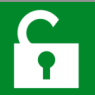 ПериодГодс 01.01.2021 по 30.06.2021с 01.07.2021 по 31.12.2021№ п/пНаименование показателяЕдиница измеренияВсего по организацииВсего по организацииВсего по организации№ п/пНаименование показателяЕдиница измеренияВсего по организацииВсего по организацииВсего по организацииЯвляется ли организация плательщиком НДСнетнетнетРазмерность тарифаруб./куб.м1Собственные расходы регионального операторатыс.руб.76 244,9119 107,9357 136,981.1расходы на транспортирование ТКОтыс.руб.71 344,1118 714,1352 629,991.1.1расходы на транспортирование ТКО по договорам, заключенным с операторами, осуществляющими транспортирование ТКОтыс.руб.61 918,2217 862,8544 055,371.1.1.1объём ТКО, транспортирование которых осуществляется по договорам, заключенным с операторами, осуществляющими транспортирование ТКОкуб.м296 259,4285 468,18210 791,241.1.1.2масса ТКО, транспортирование которых осуществляется по договорам, заключенным с операторами, осуществляющими транспортирование ТКОтонн0,000,000,001.1.2расходы на транспортирование ТКО собственными силамитыс.руб.9 425,90851,288 574,621.1.2.1объём ТКО, транспортирование которых осуществляет региональный оператор самостоятельнокуб.м46 982,3612 219,0034 763,361.1.2.2масса ТКО, транспортирование которых осуществляет региональный оператор самостоятельнотонн0,000,000,001.1.2.3оплата труда производственного персоналатыс.руб.2 276,92282,751 994,161.1.2.3.1численность производственного персоналаед.8881.1.2.3.2среднемесячная оплата труда производственного персоналаруб./мес.23 717,875 890,6841 545,061.1.2.4отчисления на социальные нужды производственного персоналатыс.руб.689,9185,67604,231.1.2.5оплата труда ремонтного персоналатыс.руб.0,001.1.2.5.1численность ремонтного персоналаед.1.1.2.5.2среднемесячная оплата труда ремонтного персоналаруб./мес.0,000,000,001.1.2.6отчисления на социальные нужды ремонтного персоналатыс.руб.0,001.1.2.7оплата труда АУПтыс.руб.2 186,96232,461 954,501.1.2.7.1численность АУПед.5121.1.2.7.2среднемесячная оплата труда АУПруб./мес.0,007 748,6727 145,861.1.2.8отчисления на социальные нужды АУПтыс.руб.662,6570,44592,211.1.2.9расходы на топливо и ГСМтыс.руб.1 715,72108,461 607,271.1.2.9.1средний расход топливал/км57,7657,761.1.2.9.2средняя цена топливаруб./л49,9055,501.1.2.10текущее техническое обслуживание (расходы на сырьё и материалы без учёта оплаты труда)тыс.руб.42,9042,901.1.2.11ремонтные расходытыс.руб.411,21411,211.1.2.12амортизация (автотранспортных средств)тыс.руб.0,001.1.2.13аренда, лизинг (автотранспортных средств)тыс.руб.1 289,7147,501 242,211.1.2.14прочие производственные расходытыс.руб.0,001.1.2.15административные расходы (без учёта оплаты труда)тыс.руб.83,500,0083,501.1.2.15.1амортизация (прочее)тыс.руб.0,001.1.2.15.2аренда, лизинг (прочее)тыс.руб.80,0080,001.1.2.15.3иные расходы (прочее)тыс.руб.3,503,501.1.2.16налоги, сборы и другие обязательные платежи (ОСАГО, транспортный налог и прочее)тыс.руб.66,4224,0042,421.1.2.16.1ОСАГОтыс.руб.0,001.1.2.16.2транспортный налогтыс.руб.0,001.1.2.16.3платежи в системе "Платон"тыс.руб.27,0027,001.1.2.16.4ГЛОНАССтыс.руб.24,0024,001.1.2.16.5прочеетыс.руб.15,4215,421.1.2.18расчётная предпринимательская прибыль, относимая на расходы на транспортирование ТКО собственными силамитыс.руб.0,001.1.2.20способы транспортирования ТКОПеревозки автотранспортом1.1.2.21количество транспортных средств, осуществляющих транспортирование ТКО, всегоед.034341.1.2.21.1спецтехника для транспортирования КГМед.111.1.2.21.2мультилифтыед.1.1.2.21.3прочие транспортные средстваед.33331.1.2.22фактор наличия мусоросортировочных / мусороперегрузочных станцийнетнет1.1.2.23пробег общийкм1.1.2.24средняя протяженность маршрута (включая пробег от базы, среднее расстояние между местами накопления, среднее расстояние до мест обработки, обезвреживания и (или) захоронения ТКО)км1.1.2.25количество маршрутовед.1.1.2.26количество рейсовед.1.2сбытовые расходы (сомнительные долги)тыс.руб.0,001.3расходы на заключение и обслуживание договоровтыс.руб.4 900,80393,804 507,001.3.1оплата трудатыс.руб.1 121,24102,261 018,981.3.1.1численностьед.6661.3.1.2среднемесячная оплата трударуб./мес.15 572,812 840,6728 304,941.3.2отчисления на социальные нуждытыс.руб.339,7430,99308,751.3.3аренда офисных помещенийтыс.руб.58,4558,451.3.4аренда (прочее)тыс.руб.0,001.3.5расходы на оплату услуг по изготовлению и рассылке платёжных документовтыс.руб.1 793,26260,551 532,711.3.6прочие расходытыс.руб.1 588,111 588,111.3.7расчетная предпринимательская прибыль, относимая на расходы на заключение и обслуживание договоровтыс.руб.0,001.4расходы на приобретение и содержание контейнеров и бункеровтыс.руб.0,001.5расходы на уборку мест погрузки ТКОтыс.руб.0,001.6расходы, связанные с предоставлением банковской гарантии в обеспечение исполнения обязательств по соглашениютыс.руб.0,001.7расходы на оказание комплексной услуги (для субъектов РФ - городов федерального значения)тыс.руб.0,002Расходы на обработку, обезвреживание и (или) захоронение ТКОтыс.руб.18 116,895 842,3312 274,552.1расходы на обработку ТКОтыс.руб.0,000,000,002.2расходы на обезвреживание ТКОтыс.руб.0,000,000,002.3расходы на захоронение ТКО с предварительной обработкойтыс.руб.0,000,000,002.3.1плата за негативное воздействие на окружающую среду при размещении ТКОтыс.руб.0,002.4расходы на захоронение ТКОтыс.руб.18 116,895 842,3312 274,552.4.1плата за негативное воздействие на окружающую среду при размещении ТКОтыс.руб.0,00РИтого расходытыс.руб.94 361,8024 950,2669 411,54ТТоварная выручка, без НДСтыс.руб.79 338,18306,0079 032,18УУбыток по регулируемому виду деятельноститыс.руб.15 023,6215 023,62ПЧистая прибыль по регулируемому виду деятельности (без учёта дохода, полученного от реализации ВМР)тыс.руб.0,00ПериодГодс 01.01.2022 по 30.06.2022с 01.07.2022 по 31.12.2022№ п/пНаименование показателяЕдиница измеренияВсего по организацииВсего по организацииВсего по организации№ п/пНаименование показателяЕдиница измеренияВсего по организацииВсего по организацииВсего по организацииЯвляется ли организация плательщиком НДСнетнетнетРазмерность тарифаруб./куб.м1Собственные расходы регионального операторатыс.руб.98 850,2550 714,5748 135,681.1расходы на транспортирование ТКОтыс.руб.88 768,9946 180,4942 588,501.1.1расходы на транспортирование ТКО по договорам, заключенным с операторами, осуществляющими транспортирование ТКОтыс.руб.62 250,1734 087,4728 162,701.1.1.1объём ТКО, транспортирование которых осуществляется по договорам, заключенным с операторами, осуществляющими транспортирование ТКОкуб.м172 950,2786 128,7986 821,481.1.1.2масса ТКО, транспортирование которых осуществляется по договорам, заключенным с операторами, осуществляющими транспортирование ТКОтонн0,000,000,001.1.2расходы на транспортирование ТКО собственными силамитыс.руб.26 518,8212 093,0214 425,801.1.2.1объём ТКО, транспортирование которых осуществляет региональный оператор самостоятельнокуб.м57 650,0828 709,5928 940,491.1.2.2масса ТКО, транспортирование которых осуществляет региональный оператор самостоятельнотонн0,000,000,001.1.2.3оплата труда производственного персоналатыс.руб.6 144,082 725,653 418,431.1.2.3.1численность производственного персоналаед.1312141.1.2.3.2среднемесячная оплата труда производственного персоналаруб./мес.39 385,1337 856,2540 695,601.1.2.4отчисления на социальные нужды производственного персоналатыс.руб.1 768,82800,41968,411.1.2.5оплата труда ремонтного персоналатыс.руб.0,001.1.2.5.1численность ремонтного персоналаед.1.1.2.5.2среднемесячная оплата труда ремонтного персоналаруб./мес.0,000,000,001.1.2.6отчисления на социальные нужды ремонтного персоналатыс.руб.0,001.1.2.7оплата труда АУПтыс.руб.6 129,783 105,543 024,241.1.2.7.1численность АУПед.1212121.1.2.7.2среднемесячная оплата труда АУПруб./мес.42 567,9243 132,5042 003,331.1.2.8отчисления на социальные нужды АУПтыс.руб.1 866,04997,27868,771.1.2.9расходы на топливо и ГСМтыс.руб.5 957,692 844,463 113,231.1.2.9.1средний расход топливал/км57,7657,761.1.2.9.2средняя цена топливаруб./л58,0063,001.1.2.10текущее техническое обслуживание (расходы на сырьё и материалы без учёта оплаты труда)тыс.руб.1 425,64233,391 192,251.1.2.11ремонтные расходытыс.руб.43,9043,901.1.2.12амортизация (автотранспортных средств)тыс.руб.0,001.1.2.13аренда, лизинг (автотранспортных средств)тыс.руб.1 679,40285,001 394,401.1.2.14прочие производственные расходытыс.руб.68,6232,7935,831.1.2.15административные расходы (без учёта оплаты труда)тыс.руб.556,76373,65183,111.1.2.15.1амортизация (прочее)тыс.руб.277,19244,0733,121.1.2.15.2аренда, лизинг (прочее)тыс.руб.279,57129,58149,991.1.2.15.3иные расходы (прочее)тыс.руб.0,001.1.2.16налоги, сборы и другие обязательные платежи (ОСАГО, транспортный налог и прочее)тыс.руб.878,09694,86183,231.1.2.16.1ОСАГОтыс.руб.126,2154,4871,731.1.2.16.2транспортный налогтыс.руб.0,001.1.2.16.3платежи в системе "Платон"тыс.руб.184,5095,0089,501.1.2.16.4ГЛОНАССтыс.руб.31,609,6022,001.1.2.16.5прочеетыс.руб.535,78535,781.1.2.18расчётная предпринимательская прибыль, относимая на расходы на транспортирование ТКО собственными силамитыс.руб.0,001.1.2.20способы транспортирования ТКОПеревозки автотранспортом (личный транспорт)1.1.2.21количество транспортных средств, осуществляющих транспортирование ТКО, всегоед.0001.1.2.21.1спецтехника для транспортирования КГМед.1.1.2.21.2мультилифтыед.1.1.2.21.3прочие транспортные средстваед.1.1.2.22фактор наличия мусоросортировочных / мусороперегрузочных станций1.1.2.23пробег общийкм1.1.2.24средняя протяженность маршрута (включая пробег от базы, среднее расстояние между местами накопления, среднее расстояние до мест обработки, обезвреживания и (или) захоронения ТКО)км1.1.2.25количество маршрутовед.1.1.2.26количество рейсовед.1.2сбытовые расходы (сомнительные долги)тыс.руб.0,001.3расходы на заключение и обслуживание договоровтыс.руб.10 081,264 534,085 547,181.3.1оплата трудатыс.руб.3 109,911 606,901 503,011.3.1.1численностьед.6651.3.1.2среднемесячная оплата трударуб./мес.43 193,1744 636,1150 100,271.3.2отчисления на социальные нуждытыс.руб.851,29407,76443,531.3.3аренда офисных помещенийтыс.руб.784,13784,131.3.4аренда (прочее)тыс.руб.0,001.3.5расходы на оплату услуг по изготовлению и рассылке платёжных документовтыс.руб.3 405,921 755,001 650,921.3.6прочие расходытыс.руб.1 930,01764,421 165,591.3.7расчетная предпринимательская прибыль, относимая на расходы на заключение и обслуживание договоровтыс.руб.0,001.4расходы на приобретение и содержание контейнеров и бункеровтыс.руб.0,001.5расходы на уборку мест погрузки ТКОтыс.руб.0,001.6расходы, связанные с предоставлением банковской гарантии в обеспечение исполнения обязательств по соглашениютыс.руб.0,001.7расходы на оказание комплексной услуги (для субъектов РФ - городов федерального значения)тыс.руб.0,002Расходы на обработку, обезвреживание и (или) захоронение ТКОтыс.руб.20 558,505 793,8314 764,672.1расходы на обработку ТКОтыс.руб.0,000,000,002.2расходы на обезвреживание ТКОтыс.руб.0,000,000,002.3расходы на захоронение ТКО с предварительной обработкойтыс.руб.0,000,000,002.3.1плата за негативное воздействие на окружающую среду при размещении ТКОтыс.руб.0,002.4расходы на захоронение ТКОтыс.руб.20 558,505 793,8314 764,672.4.1плата за негативное воздействие на окружающую среду при размещении ТКОтыс.руб.0,00РИтого расходытыс.руб.119 408,7556 508,4062 900,35